Betriebsanweisunggemäß §14 GefStoffV über den Umgang mit Gefahrstoffen fürBetriebsanweisunggemäß §14 GefStoffV über den Umgang mit Gefahrstoffen fürBetriebsanweisunggemäß §14 GefStoffV über den Umgang mit Gefahrstoffen fürBetriebsanweisunggemäß §14 GefStoffV über den Umgang mit Gefahrstoffen fürGefahrstoffbezeichnungGefahrstoffbezeichnungGefahrstoffbezeichnungGefahrstoffbezeichnung1,1-Dimethoxyethan, Dimethylacetat, Solvenon M, Ethylidendimethylether, Acetaldehyddimethylacetal(CAS-Nr.: 534-15-6)1,1-Dimethoxyethan, Dimethylacetat, Solvenon M, Ethylidendimethylether, Acetaldehyddimethylacetal(CAS-Nr.: 534-15-6)1,1-Dimethoxyethan, Dimethylacetat, Solvenon M, Ethylidendimethylether, Acetaldehyddimethylacetal(CAS-Nr.: 534-15-6)1,1-Dimethoxyethan, Dimethylacetat, Solvenon M, Ethylidendimethylether, Acetaldehyddimethylacetal(CAS-Nr.: 534-15-6)Gefahrenkennzeichnung nach  GHSGefahrenkennzeichnung nach  GHSGefahrenkennzeichnung nach  GHSGefahrenkennzeichnung nach  GHS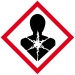 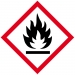 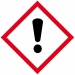 Entzündbare Flüssigkeiten, Kategorie 1, Flüssigkeit und Dampf extreme entzündbar. (H224)Karzinogenität, Kategorie 2, kann vermutlich Krebs erzeugen. (H351)Augenreizung, Kategorie 2, verursacht schwere Augenreizungen. (H319)Spezifische Zielorgan-Toxizität (einmalige Exposition), Kategorie 3, kann die Atemwege reizen. (H335)Entzündbare Flüssigkeiten, Kategorie 1, Flüssigkeit und Dampf extreme entzündbar. (H224)Karzinogenität, Kategorie 2, kann vermutlich Krebs erzeugen. (H351)Augenreizung, Kategorie 2, verursacht schwere Augenreizungen. (H319)Spezifische Zielorgan-Toxizität (einmalige Exposition), Kategorie 3, kann die Atemwege reizen. (H335)Entzündbare Flüssigkeiten, Kategorie 1, Flüssigkeit und Dampf extreme entzündbar. (H224)Karzinogenität, Kategorie 2, kann vermutlich Krebs erzeugen. (H351)Augenreizung, Kategorie 2, verursacht schwere Augenreizungen. (H319)Spezifische Zielorgan-Toxizität (einmalige Exposition), Kategorie 3, kann die Atemwege reizen. (H335)Schutzmaßnahmen und VerhaltensregelnSchutzmaßnahmen und VerhaltensregelnSchutzmaßnahmen und VerhaltensregelnSchutzmaßnahmen und Verhaltensregeln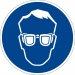 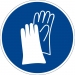 Von Hitze, heißen Oberflächen, Funken, offenen Flammen und anderen Zündquellen fernhalten. Nicht rauchen. (P210)Kontakt mit Wasser wegen heftiger Reaktion und möglichem Aufflammen unbedingt verhindern. (P223)Vorgeschriebene persönliche Schutzausrüstung verwenden. (P281)Bei Kontakt mit den Augen einige Minuten lang behutsam mit Wasser spülen. Vorhandene Kontaktlinsen nach Möglichkeit entfernen. Weiter spülen. (P305+351+338))Bei Exposition oder falls betroffen ärztlichen Rat einholen/ärztliche Hilfe hinzuziehen. (P308+P313)Weitere HinweiseArbeitsraum mit guter Be- und Entlüftung versehen.Schwerer als Luft; für gute Lüftung im Bodenbereich sorgenVon Hitze, heißen Oberflächen, Funken, offenen Flammen und anderen Zündquellen fernhalten. Nicht rauchen. (P210)Kontakt mit Wasser wegen heftiger Reaktion und möglichem Aufflammen unbedingt verhindern. (P223)Vorgeschriebene persönliche Schutzausrüstung verwenden. (P281)Bei Kontakt mit den Augen einige Minuten lang behutsam mit Wasser spülen. Vorhandene Kontaktlinsen nach Möglichkeit entfernen. Weiter spülen. (P305+351+338))Bei Exposition oder falls betroffen ärztlichen Rat einholen/ärztliche Hilfe hinzuziehen. (P308+P313)Weitere HinweiseArbeitsraum mit guter Be- und Entlüftung versehen.Schwerer als Luft; für gute Lüftung im Bodenbereich sorgen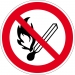 Verhalten im GefahrfallVerhalten im GefahrfallRuf Feuerwehr: 112Ruf Feuerwehr: 112Alle Zündquellen beseitigen.Gefährdeten Bereich räumen, betroffene Umgebung warnen, Raum lüften.Mit Universalbinder (Absorptionsmittel und Neutralisationsmittel für verschüttete Säuren) aufnehmen und vorschriftsmäßig entsorgen.Beim Eindringen sehr großer Mengen in Gewässer, Kanalisation, oder Erdreich Behörden verständigen.Geeignete Löschmittel, Wasser als Sprühstrahl, CO2, Trockenlöschpulver.Alle Zündquellen beseitigen.Gefährdeten Bereich räumen, betroffene Umgebung warnen, Raum lüften.Mit Universalbinder (Absorptionsmittel und Neutralisationsmittel für verschüttete Säuren) aufnehmen und vorschriftsmäßig entsorgen.Beim Eindringen sehr großer Mengen in Gewässer, Kanalisation, oder Erdreich Behörden verständigen.Geeignete Löschmittel, Wasser als Sprühstrahl, CO2, Trockenlöschpulver.Alle Zündquellen beseitigen.Gefährdeten Bereich räumen, betroffene Umgebung warnen, Raum lüften.Mit Universalbinder (Absorptionsmittel und Neutralisationsmittel für verschüttete Säuren) aufnehmen und vorschriftsmäßig entsorgen.Beim Eindringen sehr großer Mengen in Gewässer, Kanalisation, oder Erdreich Behörden verständigen.Geeignete Löschmittel, Wasser als Sprühstrahl, CO2, Trockenlöschpulver.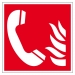 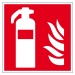 Erste HilfeNotruf: 112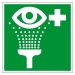 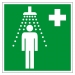 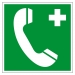 AugenBei gut geöffnetem Augenlied 10 Minuten spülen (Augendusche). Arzt hinzuziehen!HautMit Wasser 10 Minuten kühlen, benetzte Kleidung entfernen. Arzt aufsuchen!EinatmenAn Frischluft bringen, Glucocorticoid-Spray inhalieren lassen. Bei Bedarf Sauerstoff geben. Arzt aufsuchen!VerschluckenErbrechen vermeiden! Mund ausspülen, viel Wasser trinken. Sofort Arzt hinzuziehen (Notruf!)!EntsorgungEntsorgungGefahrstoffe sind in ordnungsgemäße, mit ordnungsgemäßer Deklarierung und Entsorgungsantrag zuzuführen. Es gelten die Entsorgungsvorschriften der Hochschule.Entsorgung: Wenn Recycling nicht möglich, als halogenfreie / halogenhaltige organische Lösemittel der Entsorgung zuführen. Gefäße an einem gut gelüfteten Ort aufbewahren.Gefahrstoffe sind in ordnungsgemäße, mit ordnungsgemäßer Deklarierung und Entsorgungsantrag zuzuführen. Es gelten die Entsorgungsvorschriften der Hochschule.Entsorgung: Wenn Recycling nicht möglich, als halogenfreie / halogenhaltige organische Lösemittel der Entsorgung zuführen. Gefäße an einem gut gelüfteten Ort aufbewahren.